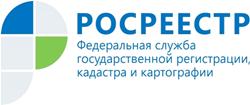 Управление Росреестра по Республике АдыгеяУправление Росреестра по Республике Адыгея присоединилось к всероссийской акции «Улицы воинской славы»В честь 75-летия Победы в Великой Отечественной войне Росреестр запустил масштабный проект #УлицыВоинскойСлавы.В нём приняли участие территориальные управления ведомства со всей страны. Управление Росреестра по Республике Адыгея также присоединилось к всероссийской акции «Улицы воинской славы». Размещая данную информацию, Управление Росреестра по Республике Адыгея преследует цель, чтобы как можно больше жителей нашей республики испытали чувство гордости, узнав на каких именитых улицах они живут, и по каким улицам ходят каждый день по пути на работу.